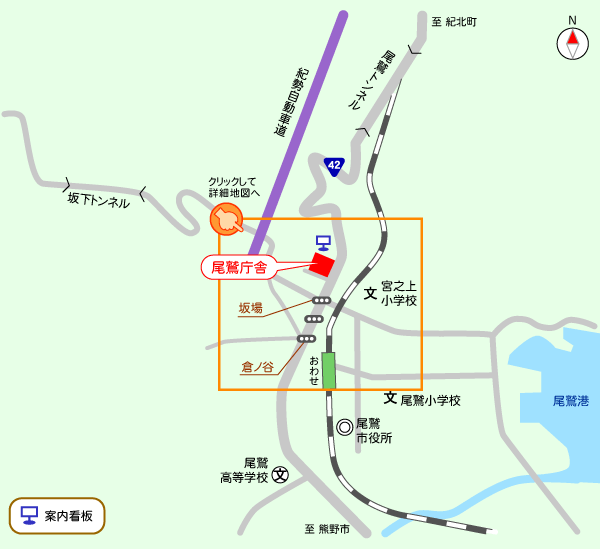 尾鷲会場三重県尾鷲庁舎　５階大会議室〒519-3695　三重県尾鷲市坂場西町１番１号